August 1, 2017To Whom It May Concern,On August 22, 2012, the U.S. Securities and Exchange Commission (“SEC”) issued the final ruling regarding the Conflict Minerals rule under Section 1502 of the Dodd-Frank Wall Street Reform and Consumer Protection Act.  These Conflict Minerals (tin, tungsten, tantalum and gold, or “3TG”) originating in the Democratic Republic of the Congo or adjoining countries (“Covered Countries”) may be funding armed groups in engaged in civil war in this region. Rubadue Wire Co., Inc. is fully committed to the support of this effort and ensuring these minerals are properly sourced.   Rubadue Wire has taken due diligence with its suppliers to verify that our suppliers who use Tantalum, Tin, Tungsten or Gold in their product shall have a conflict mineral policy and exercise due diligence to ensure conflict minerals are obtained from socially responsible sources.  Upon request, we shall provide a declaration using the Industry standard CFSI Conflict Mineral Reporting template.Sincerely,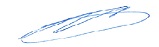 Mike SkorupaQuality Manager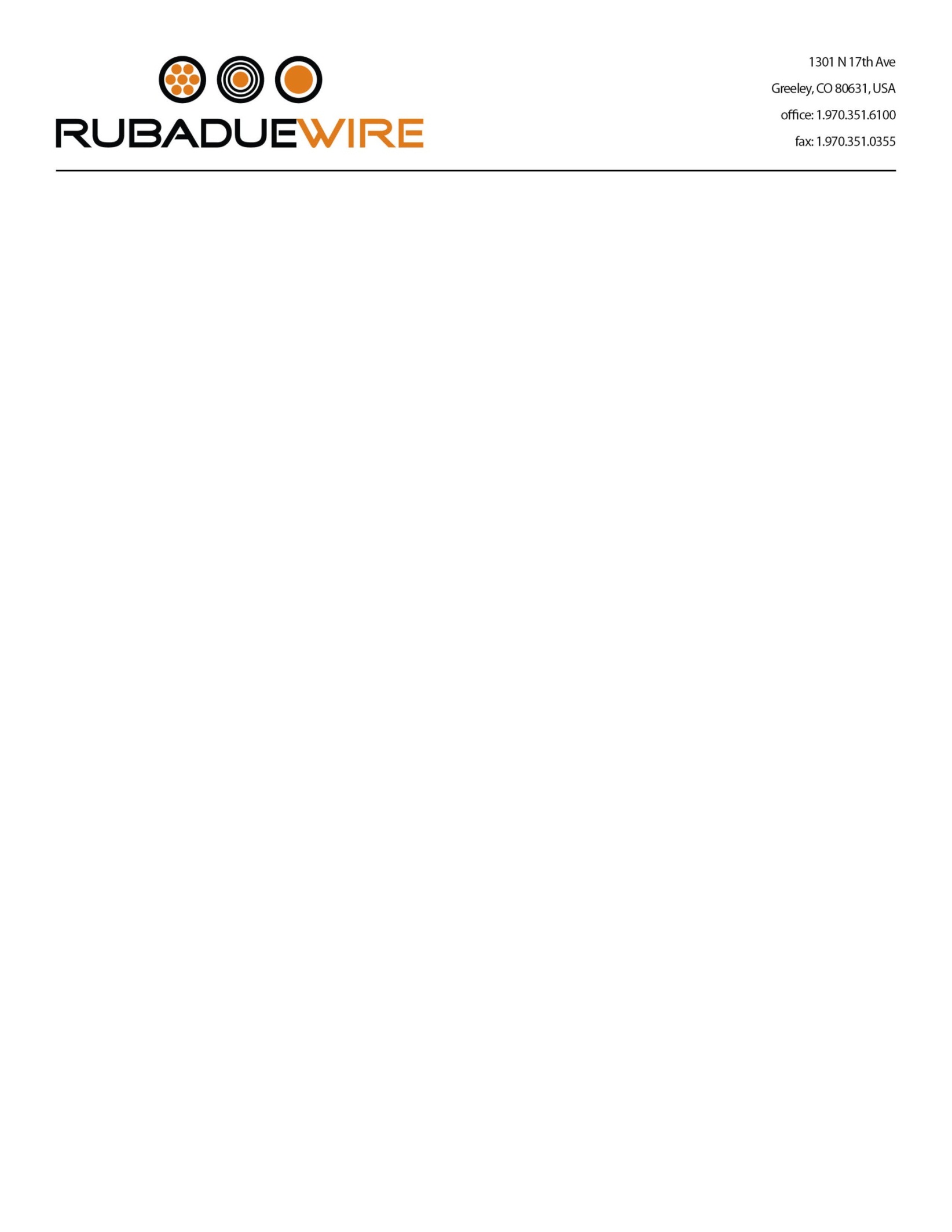 